UNIVERSIDAD NACIONAL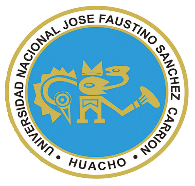 “JOSÉ FAUSTINO SÁNCHEZ CARRIÓN”VICERRECTORADO ACADÉMICOFACULTAD DE INGENIERÍA INDUSTRIAL, SISTEMAS E INFORMÁTICAESCUELA PROFESIONAL DE INGENIERÍA ELECTRÓNICADATOS GENERALESSUMILLA La asignatura de Dibujo Asistido por Computador  está pensado de manera tal que al finalizar su desarrollo, el participante logre competencias que le permita analizar los conocimientos  básicos de representaciones gráficos del diseño de ingeniería, estableciendo mejoras en el manejo de software y le permita desarrollar problemas orientados a campos de la actividad industrial y la interacción con áreas relacionadas como mecánica, civil u otras especialidades como parte de su carrera profesional.Es un curso cuyos contenidos enfocan aspectos teóricos y prácticos, planteados para un total de 16 semanas en cuales se desarrollan cuatro unidades didácticas, comprendiendo los temas: Introducción al Dibujo de Ingeniería - Uso de software CAD Básico – Proyección Ortogonal.- Vistas Seccionales.CAPACIDADES AL FINALIZAR EL CURSOINDICADORES DE CAPACIDADES AL FINALIZAR EL CURSOMATERIALES EDUCATIVOS Y OTROS RECURSOS DIDÁCTICOSSe utilizarán todos los materiales y recursos requeridos de acuerdo a la naturaleza de los temas programados. Básicamente serán:MEDIOS Y PLATAFORMAS VIRTUALESCasos prácticosPizarra interactivaGoogle MeetRepositorios de datosMEDIOS DE INFORMÁTICOSComputadoraTabletCelularesInternetEVALUACIÓN:La Evaluación es inherente al proceso de enseñanza aprendizaje y será continua y permanente. Los criterios de evaluación son de conocimiento, de desempeño y de producto.Evidencias de Conocimiento.La Evaluación será a través de pruebas escritas y orales para el análisis y autoevaluación. En cuanto al primer caso, medir la competencia a nivel interpretativo, argumentativo y propositivo, para ello debemos ver como identifica (describe, ejemplifica, relaciona, reconoce, explica, etc.); y la forma en que argumenta (plantea una afirmación, describe las refutaciones en contra de dicha afirmación, expone sus argumentos contra las refutaciones y llega a conclusiones) y la forma en que propone a través de establecer estrategias, valoraciones, generalizaciones, formulación de hipótesis, respuesta a situaciones, etc.En cuanto a la autoevaluación permite que el estudiante reconozca sus debilidades y fortalezas para corregir o mejorar.Las evaluaciones de este nivel serán de respuestas simples y otras con preguntas abiertas para su argumentación.Evidencia de Desempeño.Esta evidencia pone en acción recursos cognitivos, recursos procedimentales y recursos afectivos; todo ello en una integración que evidencia un saber hacer reflexivo; en tanto, se puede verbalizar lo que se hace, fundamentar teóricamente la práctica y evidenciar un pensamiento estratégico, dado en la observación en torno a cómo se actúa en situaciones impredecibles.La evaluación de desempeño se evalúa ponderando como el estudiante se hace investigador aplicando los procedimientos y técnicas en el desarrollo de las clases a través de su asistencia y participación asertiva.Evidencia de Producto.Están implicadas en las finalidades de la competencia, por tanto, no es simplemente la entrega del producto, sino que tiene que ver con el campo de acción y los requerimientos del contexto de aplicación.La evaluación de producto de evidencia en la entrega oportuna de sus trabajos parciales y el trabajo final.Además, se tendrá en cuenta la asistencia como componente del desempeño, el 30% de inasistencia inhabilita el derecho a la evaluación.Siendo el promedio final (PF), el promedio simple de los promedios ponderados de cada módulo (PM1, PM2, PM3, PM4)VIII.-  BIBLIOGRAFIA Y REFERENCIAS WEB Huacho, Julio del 2020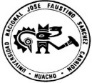 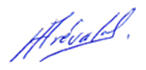 Línea de CarreraELECTRÓNICA DE POTENCIASemestre Académico2020-ICódigo del Curso170402104Créditos3,0Horas Semanales Hrs.   Totales: 5          Teóricas 1          Practicas 4CicloISecciónAApellidos y Nombres del DocenteM(o). ARÉVALO FLORES, HENRY MARCIALCorreo Institucionalharevalo@unjfsc.edu.pe N° De Celular946313456CAPACIDAD DE LA UNIDAD DIDÁCTICANOMBRE DE LA UNIDAD DIDÁCTICASEMANASUNIDAD IAnte la necesidad de optimizar los aspectos prácticos de la ingeniería en la planificación y producción relaciona la información técnica por medio de gráficos y croquis tomando como base los conceptos importantes del dibujo de ingenieríaIntroducción al Dibujo de Ingeniería1-4UNIDAD IITomando como base la evolución de las tecnologías de software, reconoce la importancia que adquiere el dibujo técnico en la industria y otras áreas de trabajo con aplicación o normas técnicas del diseño de Ingeniería.Uso de Software CAD Básico I5-8UNIDAD IIIPrevio a la ejecución de representación y lectura correcta de información gráfica identifica los diferentes sistemas de proyección tomando como base la bibliografía y referencias habidas y validadas con apoyo del sistema CAD.Proyección Ortogonal9-12UNIDAD IVLas exigencias de las empresas de hoy selecciona para sus instalaciones industriales, maquinarias para mejorar la capacidad productiva utilizada con base a criterios objetivos seleccionadosVistas Seccionales13-16N° INDICADORES DE CAPACIDAD AL FINALIZAR EL CURSO1 Compara la diferencia entre el sistema ASA del sistema DIN2 Analiza las diferentes unidades de medidas en la utilización de la teoría de Escala3 Resuelve problemas de aplicación4 Procesa información según el requerimiento5 Controla el software CAD Básico para el diseño6 Ordena los comandos para la solución de diseños7 Identifica el material multimedia como base  para seleccionar el estilo de aprendizaje.8 Emplea menos tiempo utilizando un software CAD9 Analiza los elementos que intervienen en la teoría de Proyección10 Construye sólidos a mano alzada11 Examina exhaustivamente los conocimientos previos12 Resuelve problemas de aplicación13 Ordena métodos para transferir las dimensiones de un sólido14 Relaciona el dimensionamiento aplicado adecuadamente en el proceso de aprendizaje15 Localiza los temas para reforzamiento16 Expone trabajos grupales con ejemplos de aplicación.DESARROLLO DE LAS UNIDADES DIDÁCTICAS:DESARROLLO DE LAS UNIDADES DIDÁCTICAS:DESARROLLO DE LAS UNIDADES DIDÁCTICAS:DESARROLLO DE LAS UNIDADES DIDÁCTICAS:DESARROLLO DE LAS UNIDADES DIDÁCTICAS:DESARROLLO DE LAS UNIDADES DIDÁCTICAS:DESARROLLO DE LAS UNIDADES DIDÁCTICAS:DESARROLLO DE LAS UNIDADES DIDÁCTICAS:DESARROLLO DE LAS UNIDADES DIDÁCTICAS:UNIDAD DIDÁCTICA I:Introducción al Dibujo de IngenieríaCAPACIDAD DE LA UNIDAD DIDÁCTICA I: Ante la necesidad de optimizar los aspectos prácticos de la ingeniería en la planificación y producción relaciona la información técnica por medio de gráficos y croquis tomando como base los conceptos importantes del dibujo de ingenieríaCAPACIDAD DE LA UNIDAD DIDÁCTICA I: Ante la necesidad de optimizar los aspectos prácticos de la ingeniería en la planificación y producción relaciona la información técnica por medio de gráficos y croquis tomando como base los conceptos importantes del dibujo de ingenieríaCAPACIDAD DE LA UNIDAD DIDÁCTICA I: Ante la necesidad de optimizar los aspectos prácticos de la ingeniería en la planificación y producción relaciona la información técnica por medio de gráficos y croquis tomando como base los conceptos importantes del dibujo de ingenieríaCAPACIDAD DE LA UNIDAD DIDÁCTICA I: Ante la necesidad de optimizar los aspectos prácticos de la ingeniería en la planificación y producción relaciona la información técnica por medio de gráficos y croquis tomando como base los conceptos importantes del dibujo de ingenieríaCAPACIDAD DE LA UNIDAD DIDÁCTICA I: Ante la necesidad de optimizar los aspectos prácticos de la ingeniería en la planificación y producción relaciona la información técnica por medio de gráficos y croquis tomando como base los conceptos importantes del dibujo de ingenieríaCAPACIDAD DE LA UNIDAD DIDÁCTICA I: Ante la necesidad de optimizar los aspectos prácticos de la ingeniería en la planificación y producción relaciona la información técnica por medio de gráficos y croquis tomando como base los conceptos importantes del dibujo de ingenieríaCAPACIDAD DE LA UNIDAD DIDÁCTICA I: Ante la necesidad de optimizar los aspectos prácticos de la ingeniería en la planificación y producción relaciona la información técnica por medio de gráficos y croquis tomando como base los conceptos importantes del dibujo de ingenieríaCAPACIDAD DE LA UNIDAD DIDÁCTICA I: Ante la necesidad de optimizar los aspectos prácticos de la ingeniería en la planificación y producción relaciona la información técnica por medio de gráficos y croquis tomando como base los conceptos importantes del dibujo de ingenieríaUNIDAD DIDÁCTICA I:Introducción al Dibujo de IngenieríaSema nasCONTENIDOS  CONTENIDOS  CONTENIDOS  CONTENIDOS  CONTENIDOS  Estrategia didácticaIndicadores de logro de la capacidad  UNIDAD DIDÁCTICA I:Introducción al Dibujo de IngenieríaSema nasConceptual ProcedimentalProcedimentalActitudinal Actitudinal Estrategia didácticaIndicadores de logro de la capacidad  UNIDAD DIDÁCTICA I:Introducción al Dibujo de Ingeniería1Introducción al CursoAlfabeto de LíneasLetras, Números según las normas ASA y DINDesarrolla técnicas de IngenieríaDesarrolla técnicas de IngenieríaAsumir con destreza habilidades en el dibujo que le permitan graficar con precisión y orden Asumir con destreza habilidades en el dibujo que le permitan graficar con precisión y orden Expositiva (Docente/Estudiante)Uso del Google MeetDebate dirigido (Discusiones)Foros, ChatLecturasUso de repositorios digitalesLluvia de ideas (Saberes previos)Foros, ChatCompara la diferencia entre el Sistema Asa del Sistema DINUNIDAD DIDÁCTICA I:Introducción al Dibujo de Ingeniería2 EscalaAcotaciónRevisa conceptos y términos a usarse en la teoría de EscalaRevisa conceptos y términos a usarse en la teoría de EscalaValorar la importancia de los conocimientos impartidos y su aplicación en el ámbito de la ingenieríaValorar la importancia de los conocimientos impartidos y su aplicación en el ámbito de la ingenieríaExpositiva (Docente/Estudiante)Uso del Google MeetDebate dirigido (Discusiones)Foros, ChatLecturasUso de repositorios digitalesLluvia de ideas (Saberes previos)Foros, ChatAnaliza los diferentes unidades de medidas en la utilización de EscalaUNIDAD DIDÁCTICA I:Introducción al Dibujo de Ingeniería3 Líneas y PoligonalesEstructura líneas y gráficos considerando las normas técnicasEstructura líneas y gráficos considerando las normas técnicasResolver la realización de trabajos de grupoResolver la realización de trabajos de grupoExpositiva (Docente/Estudiante)Uso del Google MeetDebate dirigido (Discusiones)Foros, ChatLecturasUso de repositorios digitalesLluvia de ideas (Saberes previos)Foros, ChatResuelve Problemas de AplicaciónUNIDAD DIDÁCTICA I:Introducción al Dibujo de Ingeniería4 Tangenciales y curvas invertidasEstructura líneas y gráficos considerando las normas técnicasEstructura líneas y gráficos considerando las normas técnicasProponer la técnica más adecuada de modelos geométricosProponer la técnica más adecuada de modelos geométricosExpositiva (Docente/Estudiante)Uso del Google MeetDebate dirigido (Discusiones)Foros, ChatLecturasUso de repositorios digitalesLluvia de ideas (Saberes previos)Foros, ChatProcesa información según el requerimientoUNIDAD DIDÁCTICA I:Introducción al Dibujo de IngenieríaEVALUACIÓN DE LA UNIDAD DIDÁCTICA EVALUACIÓN DE LA UNIDAD DIDÁCTICA EVALUACIÓN DE LA UNIDAD DIDÁCTICA EVALUACIÓN DE LA UNIDAD DIDÁCTICA EVALUACIÓN DE LA UNIDAD DIDÁCTICA EVALUACIÓN DE LA UNIDAD DIDÁCTICA EVALUACIÓN DE LA UNIDAD DIDÁCTICA UNIDAD DIDÁCTICA I:Introducción al Dibujo de IngenieríaEVIDENCIA DE CONOCIMIENTOS EVIDENCIA DE CONOCIMIENTOS EVIDENCIA DE PRODUCTO EVIDENCIA DE PRODUCTO EVIDENCIA DE DESEMPEÑO EVIDENCIA DE DESEMPEÑO EVIDENCIA DE DESEMPEÑO UNIDAD DIDÁCTICA I:Introducción al Dibujo de IngenieríaEvaluación práctica utilizando formato A3Evaluación práctica utilizando formato A3  Entrega del desarrollo de un trabajo integrador monográfico sobre aportes del dibujo y diseño a las diferentes áreas de ingeniería  Entrega del desarrollo de un trabajo integrador monográfico sobre aportes del dibujo y diseño a las diferentes áreas de ingenieríaFormula una diferenciación del diseño a la ingenieríaFormula una diferenciación del diseño a la ingenieríaFormula una diferenciación del diseño a la ingenieríaUNIDAD DIDÁCTICA II:  Uso de Software CAD Básico IUNIDAD DIDÁCTICA II:  Uso de Software CAD Básico ICAPACIDAD DE LA UNIDAD DIDÁCTICA II: Tomando como base la evolución de las tecnologías de software, reconoce la importancia que adquiere el dibujo técnico en la industria y otras áreas de trabajo con aplicación o normas técnicas del diseño de Ingeniería.CAPACIDAD DE LA UNIDAD DIDÁCTICA II: Tomando como base la evolución de las tecnologías de software, reconoce la importancia que adquiere el dibujo técnico en la industria y otras áreas de trabajo con aplicación o normas técnicas del diseño de Ingeniería.CAPACIDAD DE LA UNIDAD DIDÁCTICA II: Tomando como base la evolución de las tecnologías de software, reconoce la importancia que adquiere el dibujo técnico en la industria y otras áreas de trabajo con aplicación o normas técnicas del diseño de Ingeniería.CAPACIDAD DE LA UNIDAD DIDÁCTICA II: Tomando como base la evolución de las tecnologías de software, reconoce la importancia que adquiere el dibujo técnico en la industria y otras áreas de trabajo con aplicación o normas técnicas del diseño de Ingeniería.CAPACIDAD DE LA UNIDAD DIDÁCTICA II: Tomando como base la evolución de las tecnologías de software, reconoce la importancia que adquiere el dibujo técnico en la industria y otras áreas de trabajo con aplicación o normas técnicas del diseño de Ingeniería.CAPACIDAD DE LA UNIDAD DIDÁCTICA II: Tomando como base la evolución de las tecnologías de software, reconoce la importancia que adquiere el dibujo técnico en la industria y otras áreas de trabajo con aplicación o normas técnicas del diseño de Ingeniería.CAPACIDAD DE LA UNIDAD DIDÁCTICA II: Tomando como base la evolución de las tecnologías de software, reconoce la importancia que adquiere el dibujo técnico en la industria y otras áreas de trabajo con aplicación o normas técnicas del diseño de Ingeniería.CAPACIDAD DE LA UNIDAD DIDÁCTICA II: Tomando como base la evolución de las tecnologías de software, reconoce la importancia que adquiere el dibujo técnico en la industria y otras áreas de trabajo con aplicación o normas técnicas del diseño de Ingeniería.CAPACIDAD DE LA UNIDAD DIDÁCTICA II: Tomando como base la evolución de las tecnologías de software, reconoce la importancia que adquiere el dibujo técnico en la industria y otras áreas de trabajo con aplicación o normas técnicas del diseño de Ingeniería.CAPACIDAD DE LA UNIDAD DIDÁCTICA II: Tomando como base la evolución de las tecnologías de software, reconoce la importancia que adquiere el dibujo técnico en la industria y otras áreas de trabajo con aplicación o normas técnicas del diseño de Ingeniería.CAPACIDAD DE LA UNIDAD DIDÁCTICA II: Tomando como base la evolución de las tecnologías de software, reconoce la importancia que adquiere el dibujo técnico en la industria y otras áreas de trabajo con aplicación o normas técnicas del diseño de Ingeniería.UNIDAD DIDÁCTICA II:  Uso de Software CAD Básico IUNIDAD DIDÁCTICA II:  Uso de Software CAD Básico ISemana CONTENIDOSCONTENIDOSCONTENIDOSCONTENIDOSCONTENIDOSCONTENIDOSEstrategia didáctica Estrategia didáctica Indicadores de logro de la capacidad  Indicadores de logro de la capacidad  UNIDAD DIDÁCTICA II:  Uso de Software CAD Básico IUNIDAD DIDÁCTICA II:  Uso de Software CAD Básico ISemana ConceptualProcedimentalProcedimentalActitudinalActitudinalUNIDAD DIDÁCTICA II:  Uso de Software CAD Básico IUNIDAD DIDÁCTICA II:  Uso de Software CAD Básico I5 Inicio con AutoCAD Configuraciones Generalesdel entorno del AutoCADOperaciones con ArchivosEjecuta el AutoCAD para hacer diseño de Ingeniería Ejecuta el AutoCAD para hacer diseño de Ingeniería Asistir al Software AutocadEncomendar la realización de trabajos a los grupos formadosAsistir al Software AutocadEncomendar la realización de trabajos a los grupos formadosExpositiva (Docente/Estudiante)Uso del Google MeetDebate dirigido (Discusiones)Foros, ChatLecturasUso de repositorios digitalesLluvia de ideas (Saberes previos)Foros, ChatExpositiva (Docente/Estudiante)Uso del Google MeetDebate dirigido (Discusiones)Foros, ChatLecturasUso de repositorios digitalesLluvia de ideas (Saberes previos)Foros, ChatControla el software CAD Básico para el diseñoControla el software CAD Básico para el diseñoUNIDAD DIDÁCTICA II:  Uso de Software CAD Básico IUNIDAD DIDÁCTICA II:  Uso de Software CAD Básico I6 Empezar a dibujar con plantillasFormato de Unidades, LimitesPinzamientosEjecuta el AutoCAD para hacer diseño de Ingeniería Ejecuta el AutoCAD para hacer diseño de Ingeniería Asistir al Software AutoCADEncomendar la realización de trabajos a los grupos formadosAsistir al Software AutoCADEncomendar la realización de trabajos a los grupos formadosExpositiva (Docente/Estudiante)Uso del Google MeetDebate dirigido (Discusiones)Foros, ChatLecturasUso de repositorios digitalesLluvia de ideas (Saberes previos)Foros, ChatExpositiva (Docente/Estudiante)Uso del Google MeetDebate dirigido (Discusiones)Foros, ChatLecturasUso de repositorios digitalesLluvia de ideas (Saberes previos)Foros, ChatControla el software CAD Básico para el diseñoControla el software CAD Básico para el diseñoUNIDAD DIDÁCTICA II:  Uso de Software CAD Básico IUNIDAD DIDÁCTICA II:  Uso de Software CAD Básico I7 Control básico de PantallaSistema de CoordenadasIdentifica los comandos adecuados en manejo de software  AutoCADIdentifica los comandos adecuados en manejo de software  AutoCADAsume los comandos para la selección  de diseño. Asume los comandos para la selección  de diseño. Expositiva (Docente/Estudiante)Uso del Google MeetDebate dirigido (Discusiones)Foros, ChatLecturasUso de repositorios digitalesLluvia de ideas (Saberes previos)Foros, ChatExpositiva (Docente/Estudiante)Uso del Google MeetDebate dirigido (Discusiones)Foros, ChatLecturasUso de repositorios digitalesLluvia de ideas (Saberes previos)Foros, ChatIdentifica el material multimedia como base  para seleccionar el estilo de aprendizaje.Identifica el material multimedia como base  para seleccionar el estilo de aprendizaje.UNIDAD DIDÁCTICA II:  Uso de Software CAD Básico IUNIDAD DIDÁCTICA II:  Uso de Software CAD Básico I8 Dibujo de Entidades SimplesComandos de ediciónCreación de TextoIdentifica los comandos adecuados en manejo de software AutoCAD.Identifica los comandos adecuados en manejo de software AutoCAD.Asume los comandos para la selección  de diseño.Asume los comandos para la selección  de diseño.Expositiva (Docente/Estudiante)Uso del Google MeetDebate dirigido (Discusiones)Foros, ChatLecturasUso de repositorios digitalesLluvia de ideas (Saberes previos)Foros, ChatExpositiva (Docente/Estudiante)Uso del Google MeetDebate dirigido (Discusiones)Foros, ChatLecturasUso de repositorios digitalesLluvia de ideas (Saberes previos)Foros, ChatEmplea menos tiempo utilizando un software CADEmplea menos tiempo utilizando un software CADUNIDAD DIDÁCTICA II:  Uso de Software CAD Básico IUNIDAD DIDÁCTICA II:  Uso de Software CAD Básico IEVALUACIÓN DE LA UNIDAD DIDÁCTICAEVALUACIÓN DE LA UNIDAD DIDÁCTICAEVALUACIÓN DE LA UNIDAD DIDÁCTICAEVALUACIÓN DE LA UNIDAD DIDÁCTICAEVALUACIÓN DE LA UNIDAD DIDÁCTICAEVALUACIÓN DE LA UNIDAD DIDÁCTICAEVALUACIÓN DE LA UNIDAD DIDÁCTICAEVALUACIÓN DE LA UNIDAD DIDÁCTICAEVALUACIÓN DE LA UNIDAD DIDÁCTICAEVALUACIÓN DE LA UNIDAD DIDÁCTICAUNIDAD DIDÁCTICA II:  Uso de Software CAD Básico IUNIDAD DIDÁCTICA II:  Uso de Software CAD Básico IEVIDENCIA DE CONOCIMIENTOSEVIDENCIA DE CONOCIMIENTOSEVIDENCIA DE PRODUCTOEVIDENCIA DE PRODUCTOEVIDENCIA DE DESEMPEÑOEVIDENCIA DE DESEMPEÑOEVIDENCIA DE DESEMPEÑOEVIDENCIA DE DESEMPEÑOEVIDENCIA DE DESEMPEÑOEVIDENCIA DE DESEMPEÑOUNIDAD DIDÁCTICA II:  Uso de Software CAD Básico IUNIDAD DIDÁCTICA II:  Uso de Software CAD Básico ICuestionario 10 preguntas (7 teóricas y 3 prácticas), para evaluar el dominio de interés compuesto y descuento.Cuestionario 10 preguntas (7 teóricas y 3 prácticas), para evaluar el dominio de interés compuesto y descuento.Presentará de manera sincrónica las soluciones a los diferentes problemas de interés compuesto, descuento, establecidos en las horas prácticas.Presentará de manera sincrónica las soluciones a los diferentes problemas de interés compuesto, descuento, establecidos en las horas prácticas.Participación activa en la conferencia virtual, fórum y chat.Participación activa en la conferencia virtual, fórum y chat.Participación activa en la conferencia virtual, fórum y chat.Participación activa en la conferencia virtual, fórum y chat.Participación activa en la conferencia virtual, fórum y chat.Participación activa en la conferencia virtual, fórum y chat.UNIDAD DIDÁCTICA III: Proyección OrtogonalCAPACIDAD DE LA UNIAD DIDÁCTICA III: Previo a la ejecución de representación y lectura correcta de información gráfica identifica los diferentes sistemas de proyección tomando como base la bibliografía y referencias habidas y validadas con apoyo del sistema CAD.CAPACIDAD DE LA UNIAD DIDÁCTICA III: Previo a la ejecución de representación y lectura correcta de información gráfica identifica los diferentes sistemas de proyección tomando como base la bibliografía y referencias habidas y validadas con apoyo del sistema CAD.CAPACIDAD DE LA UNIAD DIDÁCTICA III: Previo a la ejecución de representación y lectura correcta de información gráfica identifica los diferentes sistemas de proyección tomando como base la bibliografía y referencias habidas y validadas con apoyo del sistema CAD.CAPACIDAD DE LA UNIAD DIDÁCTICA III: Previo a la ejecución de representación y lectura correcta de información gráfica identifica los diferentes sistemas de proyección tomando como base la bibliografía y referencias habidas y validadas con apoyo del sistema CAD.CAPACIDAD DE LA UNIAD DIDÁCTICA III: Previo a la ejecución de representación y lectura correcta de información gráfica identifica los diferentes sistemas de proyección tomando como base la bibliografía y referencias habidas y validadas con apoyo del sistema CAD.CAPACIDAD DE LA UNIAD DIDÁCTICA III: Previo a la ejecución de representación y lectura correcta de información gráfica identifica los diferentes sistemas de proyección tomando como base la bibliografía y referencias habidas y validadas con apoyo del sistema CAD.CAPACIDAD DE LA UNIAD DIDÁCTICA III: Previo a la ejecución de representación y lectura correcta de información gráfica identifica los diferentes sistemas de proyección tomando como base la bibliografía y referencias habidas y validadas con apoyo del sistema CAD.CAPACIDAD DE LA UNIAD DIDÁCTICA III: Previo a la ejecución de representación y lectura correcta de información gráfica identifica los diferentes sistemas de proyección tomando como base la bibliografía y referencias habidas y validadas con apoyo del sistema CAD.UNIDAD DIDÁCTICA III: Proyección OrtogonalSemanaCONTENIDOSCONTENIDOSCONTENIDOSCONTENIDOSCONTENIDOSEstrategía didáctica Indicadores de logro de la capacidadUNIDAD DIDÁCTICA III: Proyección OrtogonalSemanaConceptual Procedimental Procedimental Actitudinal Actitudinal Estrategía didáctica Indicadores de logro de la capacidadUNIDAD DIDÁCTICA III: Proyección Ortogonal9Concepto de ProyecciónElementosClasificaciónIdentifica los términos que son utilizados en la Teoría de ProyecciónIdentifica los términos que son utilizados en la Teoría de ProyecciónJustifica los términos de la teoría de proyecciónJustifica los términos de la teoría de proyecciónExpositiva (Docente/Estudiante)Uso del Google MeetDebate dirigido (Discusiones)Foros, ChatLecturasUso de repositorios digitalesLluvia de ideas (Saberes previos)Foros, ChatAnaliza los elementos que intervienen en la teoría de proyecciónUNIDAD DIDÁCTICA III: Proyección Ortogonal10 Proyección DiedricaSistema de NotaciónVistas RelacionadaEsboza representación técnica bidimensional o tridimensional de los diseñosEsboza representación técnica bidimensional o tridimensional de los diseñosDebate la representación técnica bidimensional o tridimensional de los diseñosDebate la representación técnica bidimensional o tridimensional de los diseñosExpositiva (Docente/Estudiante)Uso del Google MeetDebate dirigido (Discusiones)Foros, ChatLecturasUso de repositorios digitalesLluvia de ideas (Saberes previos)Foros, ChatConstruye sólidos a mano alzadaUNIDAD DIDÁCTICA III: Proyección Ortogonal11 Proyección Auxiliar: Profundidad, Anchura y AlturaRevisa la teoría de cada una de los conocimientos utilizados en la elaboración del dibujo bidimensional y tridimensionalRevisa la teoría de cada una de los conocimientos utilizados en la elaboración del dibujo bidimensional y tridimensionalCumple con la teoría de cada una de los conocimientos de dibujo dimensional y tridimensionalCumple con la teoría de cada una de los conocimientos de dibujo dimensional y tridimensionalExpositiva (Docente/Estudiante)Uso del Google MeetDebate dirigido (Discusiones)Foros, ChatLecturasUso de repositorios digitalesLluvia de ideas (Saberes previos)Foros, ChatExamina exhaustivamente los conocimientos previosUNIDAD DIDÁCTICA III: Proyección Ortogonal12 Vistas FundamentalesLíneas.PlanosMantiene la importancia de la Teoría de ProyecciónMantiene la importancia de la Teoría de ProyecciónUsar la importancia de la teoría de proyeccionesUsar la importancia de la teoría de proyeccionesExpositiva (Docente/Estudiante)Uso del Google MeetDebate dirigido (Discusiones)Foros, ChatLecturasUso de repositorios digitalesLluvia de ideas (Saberes previos)Foros, ChatResuelve problemas propuestos..UNIDAD DIDÁCTICA III: Proyección OrtogonalEVALUACIÓN DE LA UNIDAD DIDÁCTICAEVALUACIÓN DE LA UNIDAD DIDÁCTICAEVALUACIÓN DE LA UNIDAD DIDÁCTICAEVALUACIÓN DE LA UNIDAD DIDÁCTICAEVALUACIÓN DE LA UNIDAD DIDÁCTICAEVALUACIÓN DE LA UNIDAD DIDÁCTICAEVALUACIÓN DE LA UNIDAD DIDÁCTICAUNIDAD DIDÁCTICA III: Proyección OrtogonalEVIDENCIA DE CONOCIMIENTOEVIDENCIA DE CONOCIMIENTOEVIDENCIA DE PRODUCTOEVIDENCIA DE PRODUCTOEVIDENCIA DE DESEMPEÑOEVIDENCIA DE DESEMPEÑOEVIDENCIA DE DESEMPEÑOUNIDAD DIDÁCTICA III: Proyección OrtogonalEvaluación de la unidad didáctica utilizando el software CAD basadas en geometrías que se generan sobre el plano que conforman las direcciones x e y del espacioEvaluación de la unidad didáctica utilizando el software CAD basadas en geometrías que se generan sobre el plano que conforman las direcciones x e y del espacioEntrega del desarrollo de trabajo de grupo Entrega del desarrollo de trabajo de grupo Expondrá un tema de su trabajo asignado y debatir con los demás alumnos sobre la materia.Expondrá un tema de su trabajo asignado y debatir con los demás alumnos sobre la materia.Expondrá un tema de su trabajo asignado y debatir con los demás alumnos sobre la materia.UNIDAD DIDÁCTICA IV: Vistas SeccionalesCAPACIDAD DE LA UNIDAD DIDÁCTICA IV: Las exigencias de las empresas de hoy selecciona para sus instalaciones industriales, maquinarias para mejorar la capacidad productiva utilizada con base a criterios objetivos seleccionadosCAPACIDAD DE LA UNIDAD DIDÁCTICA IV: Las exigencias de las empresas de hoy selecciona para sus instalaciones industriales, maquinarias para mejorar la capacidad productiva utilizada con base a criterios objetivos seleccionadosCAPACIDAD DE LA UNIDAD DIDÁCTICA IV: Las exigencias de las empresas de hoy selecciona para sus instalaciones industriales, maquinarias para mejorar la capacidad productiva utilizada con base a criterios objetivos seleccionadosCAPACIDAD DE LA UNIDAD DIDÁCTICA IV: Las exigencias de las empresas de hoy selecciona para sus instalaciones industriales, maquinarias para mejorar la capacidad productiva utilizada con base a criterios objetivos seleccionadosCAPACIDAD DE LA UNIDAD DIDÁCTICA IV: Las exigencias de las empresas de hoy selecciona para sus instalaciones industriales, maquinarias para mejorar la capacidad productiva utilizada con base a criterios objetivos seleccionadosCAPACIDAD DE LA UNIDAD DIDÁCTICA IV: Las exigencias de las empresas de hoy selecciona para sus instalaciones industriales, maquinarias para mejorar la capacidad productiva utilizada con base a criterios objetivos seleccionadosCAPACIDAD DE LA UNIDAD DIDÁCTICA IV: Las exigencias de las empresas de hoy selecciona para sus instalaciones industriales, maquinarias para mejorar la capacidad productiva utilizada con base a criterios objetivos seleccionadosUNIDAD DIDÁCTICA IV: Vistas SeccionalesSemanaCONTENIDOSCONTENIDOSCONTENIDOSCONTENIDOSEstrategia didáctica Indicadores de logro de la capacidad  UNIDAD DIDÁCTICA IV: Vistas SeccionalesSemanaConceptual Procedimental Actitudinal Actitudinal Estrategia didáctica Indicadores de logro de la capacidad  UNIDAD DIDÁCTICA IV: Vistas Seccionales13Proyecciones según normas ASA y DIN.Proyección AxonométricaDesarrolla proyecciones en el Sistema ASA y DINAsume acuerdo y compromisos considerando las normas del dibujo de ingenieríaAsume acuerdo y compromisos considerando las normas del dibujo de ingenieríaExpositiva (Docente/Estudiante)Uso del Google MeetDebate dirigido (Discusiones)Foros, ChatLecturasUso de repositorios digitalesLluvia de ideas (Saberes previos)Foros, ChatOrdena métodos para transferir las dimensiones de un sólido.UNIDAD DIDÁCTICA IV: Vistas Seccionales14Proyección IsométricaCorte o secciones de un ObjetoCrea objetos representativos en dibujos isométricosAcotaciones a través de una sección.Valora la importancia de los conocimientos impartidosValora la importancia de los conocimientos impartidosExpositiva (Docente/Estudiante)Uso del Google MeetDebate dirigido (Discusiones)Foros, ChatLecturasUso de repositorios digitalesLluvia de ideas (Saberes previos)Foros, ChatRelaciona el dimensionamiento aplicado adecuadamente en el proceso de aprendizajeUNIDAD DIDÁCTICA IV: Vistas Seccionales15Sección Completa y Parcial.Plano de CorteCódigo de MaterialesDesarrolla problemas de sección completa utilizando planos de corte y rayado de secciones.Asume trabajos en forma colaborativa y en equipoAsume trabajos en forma colaborativa y en equipoExpositiva (Docente/Estudiante)Uso del Google MeetDebate dirigido (Discusiones)Foros, ChatLecturasUso de repositorios digitalesLluvia de ideas (Saberes previos)Foros, ChatLocaliza los temas para reforzamientoUNIDAD DIDÁCTICA IV: Vistas Seccionales16Interrupciones o ruptura convencionalesInterpretación de PlanosRepresenta gráficamente problemas de dibujos de montaje.Discute con responsabilidad en el desarrollo de los avances de trabajos asignadosDiscute con responsabilidad en el desarrollo de los avances de trabajos asignadosExpositiva (Docente/Estudiante)Uso del Google MeetDebate dirigido (Discusiones)Foros, ChatLecturasUso de repositorios digitalesLluvia de ideas (Saberes previos)Foros, ChatExpone trabajos grupales con ejemplos de aplicación.UNIDAD DIDÁCTICA IV: Vistas SeccionalesEVALUACIÓN DE LA UNIDAD DIDÁCTICA EVALUACIÓN DE LA UNIDAD DIDÁCTICA EVALUACIÓN DE LA UNIDAD DIDÁCTICA EVALUACIÓN DE LA UNIDAD DIDÁCTICA EVALUACIÓN DE LA UNIDAD DIDÁCTICA EVALUACIÓN DE LA UNIDAD DIDÁCTICA UNIDAD DIDÁCTICA IV: Vistas SeccionalesEVIDENCIA DE CONOCIMIENTOS EVIDENCIA DE PRODUCTO EVIDENCIA DE PRODUCTO EVIDENCIA DE DESEMPEÑO EVIDENCIA DE DESEMPEÑO EVIDENCIA DE DESEMPEÑO UNIDAD DIDÁCTICA IV: Vistas SeccionalesAplicación de Comando de edición.Entrega de trabajo utilizando el Software CADEntrega de trabajo utilizando el Software CADFormula procedimientos para hacer uso del software CADFormula procedimientos para hacer uso del software CADFormula procedimientos para hacer uso del software CADVARIABLESPONDERACIONESUNIDADES DIDÁCTICAS DENOMINADAS MÓDULOSEvaluación de Conocimiento30 %El ciclo académico comprende 4 MódulosEvaluación de Producto35%El ciclo académico comprende 4 MódulosEvaluación de Desempeño35 %El ciclo académico comprende 4 MódulosUNIDAD DIDACTICA  IINTRODUCCION AL DIBUJO DE INGENIERIABIBLIOGRAFIABertoliniWiebw.: Dibujo de Ingeniería y comunicación Gráfica 2000BIBLIOGRAFIALuzader Warren J.: Fundamentos de Dibujo de Ingeniería. Ed.Prentice  MexicoBIBLIOGRAFIASpencer, Dygdon, Novak: Dibujo Técnico Ed. Alfaomega 7ª ed. 2003REFERENCIAS WEBwww.freelibros.org/ingenieria/dibujo-tecnico-con-graficas-de-ingenieria-.www.freelibros.org/ingenieria/dibujo-en-ingenieria-y-comunicacion-graficaUNIDAD DIDACTICA  IIUSO DE SOFTWARE CAD BASICO IBIBLIOGRAFIAGARCIA CORZO, J  Autocad para Ingenieros y Arquitectos 2010 1ra ed. MegabBIBLIOGRAFIAGUEVARA ARIAS e. Diseño de Proyectos en Autocad 2013 ed. Macro PerúBIBLIOGRAFIAJ.LÓPEZ FERNANDEZ y J.A Tajadura Autocad 2009REFERENCIAS WEBhttp/www.galeon computrabajo.com.mx/em-ev-sal02h2w.htmwww.marcombo.com/El-gran-libro-de-autocad-2015mx.casadellibro.com/libro-autocad-2015-guia-practicaUNIDAD DIDACTICA  IIIPROYECCIÓN ORTOGONALBIBLIOGRAFIABERTOLINIWIEBW.: Dibujo de Ingeniería y comunicación Gráfica 2000BIBLIOGRAFIALUZADER WARREN J.: Fundamentos de Dibujo de Ingeniería. Ed.Prentice  MexicoBIBLIOGRAFIAWELLMAN, B. LEIGHTON. Geometría Descriptiva. 2003.  Editorial Reverte, S.AREFERENCIAS WEBwww.freelibros.org/ingenieria/dibujo-en-ingenieria-y-comunicacion-grafwww.acatlan.unam.mx/.../Ingenieria.../01-dibujo-e-interpretacion-de-plawww.uaeh.edu.mx/.../AA Ingeniería/dibujo